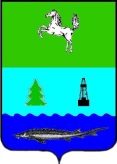 РАЙОННАЯ ТРЕХСТОРОННЯЯ КОМИССИЯ ПО РЕГУЛИРОВАНИЮ СОЦИАЛЬНО-ТРУДОВЫХ ОТНОШЕНИЙРЕШЕНИЕ27.05.2020 г.										№ 02/20	Заслушав информацию о действиях по подготовке к летней оздоровительной кампании в условиях распространения COVID-19, об оказании мер социальной поддержки населению Парабельского района, о мерах по обучению работников предпенсионного возраста и трудоустройству инвалидов,КОМИССИЯ РЕШИЛА:1. Информацию о приостановлении  летней оздоровительной кампании в связи с ситуацией по распространению COVID-19 принять к сведению.2. Информацию об оказании мер социальной поддержки населению Парабельского района принять к сведению.3. Информацию о мерах по обучению работников предпенсионного возраста и трудоустройству инвалидов принять к сведению.Координатор комиссии								Е.А. Рязанова